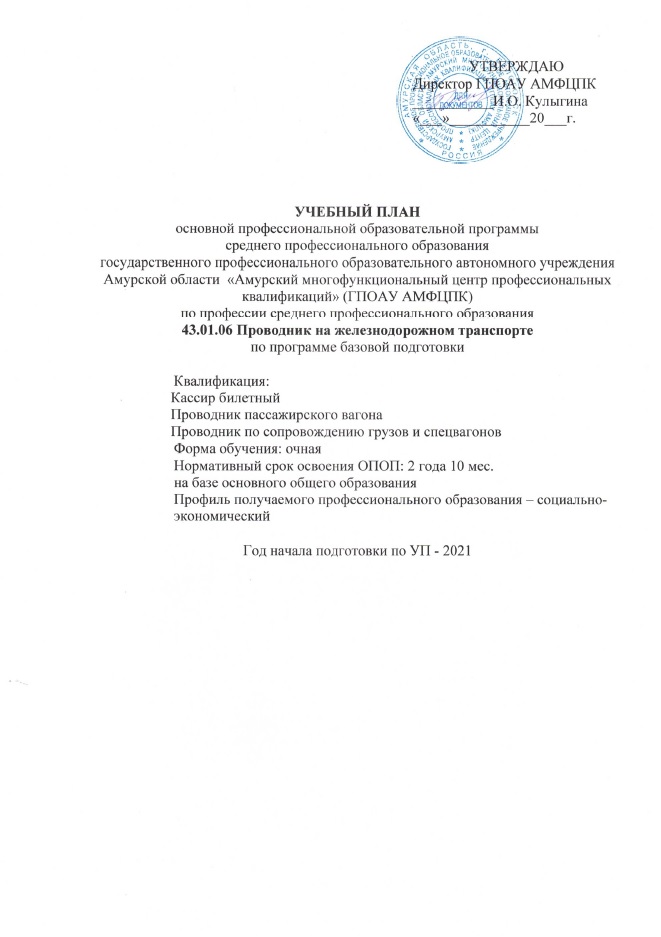 Пояснительная запискаНормативная база реализацииосновной профессиональной образовательной программы (далее ОПОП)Настоящий учебный план программы подготовки квалифицированных рабочих, служащих (далее – ППКРС) государственного профессионального образовательного автономного учреждения Амурской области «Амурский многофункциональный центр профессиональных квалификаций» разработан на основе: -федерального государственного образовательного стандарта по профессии (далее ФГОС) среднего профессионального образования (далее СПО) 43.01.06 Проводник на железнодорожном транспорте, утвержденного приказом Министерства образования и науки Российской Федерации №727 от 02.08.2013г., зарегистрированного Министерством юстиции (рег. №29741 от 20.08.2013г.);-приказа Министерства образования и науки Российской Федерации №389 от 09.04.2015 «О внесении изменений в федеральные государственные образовательные стандарты среднего профессионального образования», зарегистрированного Министерством юстиции (рег. №37216 от 08.05.2015г.);- приказа Министерства образования и науки Российской Федерации от 14 июня 2013г. №464 «Об утверждении Порядка организации и осуществления образовательной деятельности по образовательным программам среднего профессионального образования» (с изменениями и дополнениями от 22 января, 15 декабря 2014г.); - приказа Министерства образования и науки Российской Федерации от 18 апреля 2013г. №291 «Об утверждении Положения о практике обучающихся, осваивающих основные профессиональные образовательные программы среднего профессионального образования (с изменениями и дополнениями от 18 августа 2016г.);- приказа Министерства образования и науки Российской Федерации от 16 августа 2013г. №968 «Об утверждении Порядка проведения государственной итоговой аттестации по образовательным программам среднего профессионального образования» (с изменениями и дополнениями от 31 января 2014г., 17 ноября 2017г.);- приказа Министерства образования и науки Российской Федерации от 23 августа 2017г. №816 «Об утверждении Порядка применения организациями, осуществляющими образовательную деятельность, электронного обучения, дистанционных образовательных технологий при реализации образовательных программ»;- федерального государственного образовательного стандарта среднего общего образования, реализуемого в пределах ОПОП с учётом профиля получаемого профессионального образования (утв. приказом Министерства образования и науки Российской Федерации от 17 мая 2012г. № 413 с изменениями и дополнениями от 29 декабря 2014г., 31 декабря 2015г., 29 июня 2017г.). Организация учебного процесса и режим занятийНачало учебных занятий – 1 сентября, окончание – в соответствии с календарным графиком учебного процесса. Объёмные параметры учебной нагрузки определены в учебном плане на 2 года 10 месяцев по семестрам. Общее количество времени обучения составляет 147 недель.Максимальный объем учебной нагрузки обучающегося составляет 54 академических часа в неделю, включая все виды аудиторной и внеаудиторной (самостоятельной) учебной работы по освоению ППКРС и консультации Максимальный объем аудиторной учебной нагрузки в очной форме обучения составляет 36 академических часов в неделю.Продолжительность учебной недели – пятидневная. Продолжительность 1 часа учебных занятий составляет 45 минут. В течение учебных занятий предусматриваются перерывы для отдыха и питания согласно графику посещения столовой Центра.Общая продолжительность каникул составляет не менее 24 недель, из которых на I и II  курсах по 11 недель, на III  - 2 недели, в том числе не менее 2 недель в зимний период.При реализации ППКРС предусматриваются следующие виды практик: учебная и производственная. Практики реализуются в рамках профессиональных модулей и направлены на формирование, закрепление, развитие практических навыков и компетенций в процессе выполнения определенных видов работ, связанных с будущей профессиональной деятельностью.Общий объём практики 39 недель. Учебная практика - 15 недель, из которых на I и II  курсах по 6 недель, на III  - 3 недели. Производственная практика – 24 недели, их которых I курсе - 3недели, на II курсе – 2 недели, на III  - 19 недель.Организация практики осуществляется следующим образом:Для обучающихся по очной форме обучения предусмотрены консультации из расчета 4 часа на одного обучающегося на каждый учебный год, в том числе в период реализации образовательной программы среднего общего образования для лиц, обучающихся на базе основного общего образования. Формы проведения консультаций: групповые, индивидуальные, письменные, устные.Оценка качества освоения ППКРС включает текущий контроль успеваемости, промежуточную и государственную итоговую аттестацию обучающихся.Объём времени, отведённый на промежуточную аттестацию, составляет 5 недель, из которых на I и II  курсах по 2 недели, на III  - 1 неделя. Промежуточная аттестация в форме экзамена проводится в день, освобождённый от других форм учебной нагрузки; в форме зачёта, дифференцированного зачёта – за счёт часов, отведённых на освоение соответствующего модуля или дисциплины.Государственная итоговая аттестация – 2 недели.Государственная итоговая аттестация включает защиту выпускной квалификационной работы (выпускная практическая квалификационная работа и письменная экзаменационная работа). Обязательное требование - соответствие тематики выпускной квалификационной работы содержанию одного или нескольких профессиональных модулейОбщеобразовательный циклДисциплины общеобразовательного цикла включены в учебный план в соответствии ФГОС среднего общего образования и Письмом Министерства образования и науки Российской Федерации от 17 марта 2015г. №06-259 «Рекомендации по организации получения среднего общего образования в пределах освоения программ среднего профессионального образования на базе общего образования с учётом Федеральных государственных образовательных стандартов и получаемой профессии или специальности СПО». Объём общеобразовательного цикла с учётом социально-экономического профиля образовательной программы составляет 2025 часа и включает: В период обучения с юношами проводятся учебные сборы в соответствии с пункт 1 статьи 13 Федерального закона от 28 марта 1998 г. N 53-Ф3 «О воинской обязанности и военной службе».При обучении лиц с ограниченными возможностями здоровья и инвалидов устанавливается особый порядок освоения учебной дисциплины «Физическая культура» с учётом состояния их здоровья.В период освоения общеобразовательных дисциплин предусмотрено выполнение обучающимися индивидуального проекта с учётом получаемой профессии.Формирование вариативной части ППКРСФГОС по профессии 43.01.06 Проводник на железнодорожном транспорте 144 часа на вариативную часть. Вариативная часть учебного плана для удовлетворения запроса работодателей, отработки практических навыков и умений реализована следующим образом: Перечень 
кабинетов, лабораторий, мастерских и других помещенийКабинеты:охраны труда;безопасности жизнедеятельности;общего курса железных дорог;спортивный зал;Залы:библиотека, читальный зал с выходом в сеть Интернет;конференц-зал.Организация промежуточной и итоговой аттестацииПромежуточная аттестация позволяет оценить результаты учебной деятельности обучающегося за семестр и учебный год. Завершающей формой контроля по дисциплине и междисциплинарному курсу является экзамен или дифференцированный зачет (зачет с оценкой). Формы промежуточной аттестации по междисциплинарным курсам-экзамен, по учебной и производственной практике-дифференцированный зачет. По результатам освоения профессионального модуля обязательной формой промежуточной аттестации является экзамен квалификационный. Дифференцированные зачеты, зачеты и контрольные работы проводятся за счет времени, отведенного на соответствующую учебную дисциплину, МДК, учебную практику; экзамены – за счет времени, выделенного в учебном плане на промежуточную аттестацию. Количество зачетов, дифференцированных зачетов и экзаменов по курсам и семестрам не превышает установленные нормы (не более 8 экзаменов в год и не более 10 зачетов и дифференцированных зачетов в год) и указано в плане учебного процесса.Формой государственной аттестации является выпускная квалификационная работа (выпускная практическая квалификационная работа и письменная экзаменационная работа).Формы проведения консультацийКонсультации предусматриваются на учебную группу по 4 часа на одного обучающегося на каждый учебный год. Формы и тематика проведения консультаций определяются преподавателем. Сводные данные по бюджету времени (в неделях)  2.Календарный учебный графикОбозначения:  Т -   обучение по    дисциплинам и МДК;   #  промежуточная аттестация; = каникулы; У- учебная практика;                        П- производственная практика (по профилю специальности);     ГИА (государственная итоговая аттестация);                         ВС-военные сборы;  неделя отсутствует.3. План учебного процесса Наименование профессионального модуляВид практикиВид практикиНаименование профессионального модуляучебнаяпроизводственнаяПМ.01 Обслуживание пассажиров в пути следованияI курс (60часов)I  курс (108 часов)ПМ.02 Обслуживание вагона и его оборудования в пути следованияII курс (156 часов)II курс (216 часов)-ПМ.03 Сопровождение грузов и спецвагоновIII курс (108 часов)III курс (360 часов)ПМ.04 Выполнение работ кассира билетногоIII курс (144 часа)III курс (180 часов)Общие учебные дисциплиныПрофильные дисциплиныДополнительные дисциплины по выбору обучающихсяРусский языкМатематикаОрганизация проектной деятельностиЛитератураИнформатикаОсновы финансовой грамотностиИностранный языкЭкономикаПсихология общенияИсторияПравоРодной языкОбществознание ЕстествознаниеГеографияЭкологияФизическая культураОсновы безопасности жизнедеятельностиАстрономияИндексНаименование дисциплины, МДККоличество часов (увеличение)ОПД.07Техническая эксплуатация железных дорог и безопасность движения41 часМДК.03.01Технология сопровождения грузов и спецвагонов12 часовМДК 04.01Технология выполнения работ кассира билетного 91 часКурсыОбучение по дисциплинам и междисциплинарным курсамУчебная практикаПроизводственная практикаПромежуточная аттестацияГосударственная (итоговая) аттестацияКаникулыВсего (по курсам)КурсыОбучение по дисциплинам и междисциплинарным курсамУчебная практикапо профилю профессииПромежуточная аттестацияГосударственная (итоговая) аттестацияКаникулыВсего (по курсам)12345678I курс34,31,7321152II курс31,77,3-21152III курс1342112243Всего7913245224147курссентябрьсентябрьсентябрьсентябрьоктябрьоктябрьоктябрьоктябрьоктябрьноябрьноябрьноябрьноябрьдекабрьдекабрьдекабрьдекабрьдекабрьянварьянварьянварьянварьянварьянварьфевральфевральфевральфевральфевральмартмартмартмартмартапрельапрельапрельапрельапрельмаймаймаймаймайиюньиюньиюньиюньиюньиюньиюльиюльиюльиюльавгуставгуставгуставгуставгусткурс1-56-1213-1920-2627-34-1011-1718-2425-311-78-1415-2122-2829-56-1213-1920-2829-229-23-1112-1617-2324-3031-631-67-1314-2021-2728-628-67-1314-2021-2728-328-34-1011-1718-2425-12-89-1516-2223-2930-530-56-1213-1920-2627-34-104-1011-1718-2425-3125-311-78-1415-2122-31курс12345678910111213141516171818192021222323242526272728293031313233343536373839404041424344454546474848495051521ТТТТТТТТТТТТТТТТТ#===ТТТТТТТТТТТТТТТТТТТТТТУУ##888===========2ТУТУТУТУТУТУТУТУТУТУТУТУТУТУТУТУТУ#===ТУТУТУТУТУТУТУТУТУТУТУТУТУТУТУТУТУТУТУТУТУТУТУТУТУВС##===========3ТУТУТУТУТУТУТУТУТУТУТУТУТУТУТУУ#===8888888888888888888888888#индекс Наименование учебных циклов, дисциплин, профессиональных модулей, МДК, практикНаименование учебных циклов, дисциплин, профессиональных модулей, МДК, практикформы промежуточной аттестацииформы промежуточной аттестацииобъем образовательной программы (академических часов)объем образовательной программы (академических часов)объем образовательной программы (академических часов)объем образовательной программы (академических часов)объем образовательной программы (академических часов)объем образовательной программы (академических часов)объем образовательной программы (академических часов)Распределение нагрузкиРаспределение нагрузкиРаспределение нагрузкиРаспределение нагрузкиРаспределение нагрузкиРаспределение нагрузкиРаспределение нагрузкиРаспределение нагрузкиРаспределение нагрузкиРаспределение нагрузкиРаспределение нагрузкиРаспределение нагрузкиРаспределение нагрузкиРаспределение нагрузкиРаспределение нагрузкиРаспределение нагрузкиРаспределение нагрузкииндекс Наименование учебных циклов, дисциплин, профессиональных модулей, МДК, практикНаименование учебных циклов, дисциплин, профессиональных модулей, МДК, практикзачетыэкзаменывсегосамостоятельная работаобязательная аудиторнаяобязательная аудиторнаяобязательная аудиторнаяобязательная аудиторнаяобязательная аудиторная1 курс1 курс1 курс1 курс1 курс2 курс2 курс2 курс2 курс2 курс3 курс3 курс3 курс3 курс3 курс3 курс3 курсиндекс Наименование учебных циклов, дисциплин, профессиональных модулей, МДК, практикНаименование учебных циклов, дисциплин, профессиональных модулей, МДК, практикзачетыэкзаменывсегосамостоятельная работаобязательная аудиторнаяобязательная аудиторнаяобязательная аудиторнаяобязательная аудиторнаяобязательная аудиторнаяпо курсам и семестрам (час. в семестр)по курсам и семестрам (час. в семестр)по курсам и семестрам (час. в семестр)по курсам и семестрам (час. в семестр)по курсам и семестрам (час. в семестр)по курсам и семестрам (час. в семестр)по курсам и семестрам (час. в семестр)по курсам и семестрам (час. в семестр)по курсам и семестрам (час. в семестр)по курсам и семестрам (час. в семестр)по курсам и семестрам (час. в семестр)по курсам и семестрам (час. в семестр)по курсам и семестрам (час. в семестр)по курсам и семестрам (час. в семестр)по курсам и семестрам (час. в семестр)по курсам и семестрам (час. в семестр)по курсам и семестрам (час. в семестр)индекс Наименование учебных циклов, дисциплин, профессиональных модулей, МДК, практикНаименование учебных циклов, дисциплин, профессиональных модулей, МДК, практикзачетыэкзаменывсегосамостоятельная работавсего занятийтеоретическое обучениелаб. и практических занятийлаб. и практических занятийлаб. и практических занятий1 сем.17 нед./  6122 сем.22 нед./7922 сем.22 нед./792итогоитогоитогоитого3 сем.17 нед./6123 сем.17 нед./6124 сем.22 нед./792итогоитого5 сем.17 нед./6125 сем.17 нед./6126 сем.21 нед./7566 сем.21 нед./7566 сем.21 нед./756итогоитого1223456789991011111212131314151516161717171818О.00Общеобразовательный циклОбщеобразовательный цикл3081102920521201851851851360447447807807411411530941941304304304304ОУД.Общеобразовательные учебные дисциплиныОбщеобразовательные учебные дисциплины19376471290742548548548256294294550550303303329632632108108108108ОУД.01Русский языкРусский языкДз/Дз/Дз/0/0/0   0/0/0/0/Э/0171571146846464625202045455151186969ОУД.02ЛитератураЛитература0/0/0/0/0/02578617110368686826606086863131548585ОУД.03Иностранный языкИностранный язык0/0/0/ДЗ/0/0                                                                                                                                                                                                                                            2578617110368686834404074745151469797ОУД.04ИсторияИстория0/0/0/0/0/0                                                                                                                                                                                                                                                                                                                                                                                                                                                                                                                                                                                                                                                                                                                                                                                                                                                                                                                                                                                                                                                                                                                                                                                                                                                                                                                                                                                                                                                                                                                                     257861711036868683420205454515166117117ОУД.05Обществознание Обществознание 0/0/0/ДЗ/0/0                                                                                                                                                                                                                                                                                                                                                                                                                                                                                                                                                                                                                                                                                                                                                                                                                                                                                                                                                                                                                                                                                                                                                                                                                                                                                                                                                                                                                                                                                                                                     1444896583838386868289696ОУД.06Естествознание:Естествознание:27090180109717171869494180180ОУД.06ХимияДЗ/0/0/0/0/0                                                                                                                                                                                                                                                                                                                                                                                                                                                                                                                                                                                                                                                                                                                                                                                                                                                                                                                                                                                                                                                                                                                                                                                                                                                                                                                                                                                                                                                                                                                                     81275432222222545454ОУД.06Биология0/0/0/0/0/0/                                                                                                                                                                                                                                                                                                                                                                                                                                                                                                                                                                                                                                                                                                                                                                                                                                                                                                                                                                                                                                                                                                                                                                                                                                                                                                                                                                                                                                                                                                                                    5418362214141436363636ОУД.06Физика0/0/0/0/0/01354590553535353258589090ОУД.07ГеографияГеография0/0/0/0/ДЗ/010836724329292972727272ОУД.08Экология Экология 0/0/0/0/ДЗ/05418362214141436363636ОУД.09Физическая культураФизическая культураДЗ/ДЗ/ДЗ/ДЗ/0/0257861716810310310334404074743434639797ОУД.10Основы безопасности жизнедеятельностиОсновы безопасности жизнедеятельности0/0/0/0/0/010836724329292917202037371717183535ОУД.11АстрономияАстрономия0/0/0/0/0/054183622141414363636ОУППрофильные Профильные 874292582349233233233688181149149108108201309309124124124124124ОДП.10МатематикаМатематикаДз/Дз/Дз/0/0/00/0/0/0/Э/0428143285171114114114688181149149686868136136ОДП.11Информатика  Информатика  0/0/0/Дз/0/01625410865434343404068108108ОДП.12ЭкономикаЭкономика0/0/0/0/Э/01344589533636368989898989ОДП.13ПравоПраво0/0/0/0/Э/015050100604040406565653535353535УД.00. Дополнительные дисциплины по выбору обучающихсяДополнительные дисциплины по выбору обучающихся270901801107070703672721081087272727272УД.1Организация проектной деятельностиОрганизация проектной деятельностиЗ/0/0/0/0/054183622141414363636Индивидуальный проектИндивидуальный проектУД.2Основы финансовой грамотностиОсновы финансовой грамотности0/0/З/0/0/0541836221414143636363636УД.3Психология общенияПсихология общения0/0/З/0/0/05418362214141436363636УД.04Основы предпринимательстваОсновы предпринимательства0/0/З/0/0/0541836221414143636363636УД.4Родной языкРодной языкЗ/0/0/0/0/05418362214141436363636ОП.00Общепрофессиональный циклОбщепрофессиональный цикл38612925717483838310872721801807777777777ОП.01Экономические и правовые основы профессиональной деятельностиЭкономические и правовые основы профессиональной деятельности5418362610101036363636ОП.02Охрана трудаОхрана трудаЗ/0/0/0/0/054183626101010363636ОП.03Общий курс железных дорогОбщий курс железных дорог0/З/0/0/0/05418362610101036363636ОП.04Информационно-коммуникационные технологии в профессиональной деятельностиИнформационно-коммуникационные технологии в профессиональной деятельности0/0/0/0/0/054183626101010363636ОП.05Основы культуры профессионального общенияОсновы культуры профессионального общения0/0/0/0/0/054183626101010363636ОПД.06Безопасность жизнедеятельностиБезопасность жизнедеятельности0/0/0/0/0/0541836181818183636363636ОПД.07Техническая эксплуатация железных дорог и безопасность движенияТехническая эксплуатация железных дорог и безопасность движенияДз/0/0/0/0/0622141261515154141414141ПМ 00Профессиональные модулиПрофессиональные модули21392721867307156015601560144273273417417201201262463463231231756756987987987ПМ.01Обслуживание пассажиров в пути следованияОбслуживание пассажиров в пути следования696104592125467467467144232232376376216216216216216МДК.01.01Организация пассажирских перевозок на железнодорожном транспорте РФ Организация пассажирских перевозок на железнодорожном транспорте РФ 0/0/0/0/Э/00/0/0/0/Э/0135459054363636909090МДК.01.02Основы обслуживания пассажиров железнодорожного транспорта в пути следования Основы обслуживания пассажиров железнодорожного транспорта в пути следования 0/0/0/0/Э/00/0/0/0/Э/01775911871474747546464118118УП.01Учебная практика (производственное обучение)Учебная практика (производственное обучение)0/Дз/0/0/0/0606060606060606060ПП.01Производственная практикаПроизводственная практика0/Дз/0/0/0/0324324324324324108108108108216216216216216ПМ.02Обслуживание вагона и его оборудования в пути следованияОбслуживание вагона и его оборудования в пути следования0/0/0/0/Э/050456448683803803804141414113013097227227180180180180180МДК.02.01Устройство и оборудование пассажирских вагонов и спецвагоновУстройство и оборудование пассажирских вагонов и спецвагонов0/0/0/0/Э/01685611268444444414141417171-7171УП.02Учебная практика Учебная практика 0/0/0/0/Дз/0156156156156156595997156156ПП.02Производственная практикаПроизводственная практика0/0/0/0/Дз/0180180180180180180180180180180ПМ.03Сопровождение грузов и спецвагоновСопровождение грузов и спецвагонов0/0/0/0/Э/040840368483203203207171117188188180180180180180МДК.03.01Технология сопровождения грузов и спецвагоновТехнология сопровождения грузов и спецвагонов0/0/0/0/Дз/0120408048323232808080УП.03Учебная практика Учебная практика 0/0/0/0/Дз/0108108108108108717137108108ПП.03Производственная практикаПроизводственная практика0/0/0/0/Дз/0180180180180180180180180180180ПМ.04Выполнение работ кассира билетногоВыполнение работ кассира билетного4755041561354354354484848180180367367367МДК.04.01Технология выполнения работ кассира билетногоТехнология выполнения работ кассира билетного0/0/0/0/Э/01415091613030304848484343434343УП.04Учебная практика Учебная практика 0/0/0/0/0/Дз/0144144144144144144144144144144ПП.04Производственная практикаПроизводственная практика0/0/0/0/0/0/Дз180180180180180180180180180180ФК.00ФизкультураФизкультура0/0/0/0/0/0/Дз66224453939394444444444ПАПромежуточная аттестацияПромежуточная аттестация5 недГИАГосударственная итоговая аттестация (ДЭ)Государственная итоговая аттестация (ДЭ)2 недСамостоятельная работаСамостоятельная работаВСЕГОВСЕГО55871421417616802486248661261261279214046126127927921404612612756756136813681368Общее количество консультаций- 4 часа на одного обучающегося на каждый учебный годГосударственная итоговая аттестация: (выпускная квалификационная работа (выпускная практическая квалификационная работа и письменная экзаменационная работа) с 16 июня по 30 июня 2023 г. Общее количество консультаций- 4 часа на одного обучающегося на каждый учебный годГосударственная итоговая аттестация: (выпускная квалификационная работа (выпускная практическая квалификационная работа и письменная экзаменационная работа) с 16 июня по 30 июня 2023 г. Общее количество консультаций- 4 часа на одного обучающегося на каждый учебный годГосударственная итоговая аттестация: (выпускная квалификационная работа (выпускная практическая квалификационная работа и письменная экзаменационная работа) с 16 июня по 30 июня 2023 г. Общее количество консультаций- 4 часа на одного обучающегося на каждый учебный годГосударственная итоговая аттестация: (выпускная квалификационная работа (выпускная практическая квалификационная работа и письменная экзаменационная работа) с 16 июня по 30 июня 2023 г. Общее количество консультаций- 4 часа на одного обучающегося на каждый учебный годГосударственная итоговая аттестация: (выпускная квалификационная работа (выпускная практическая квалификационная работа и письменная экзаменационная работа) с 16 июня по 30 июня 2023 г. Общее количество консультаций- 4 часа на одного обучающегося на каждый учебный годГосударственная итоговая аттестация: (выпускная квалификационная работа (выпускная практическая квалификационная работа и письменная экзаменационная работа) с 16 июня по 30 июня 2023 г. Общее количество консультаций- 4 часа на одного обучающегося на каждый учебный годГосударственная итоговая аттестация: (выпускная квалификационная работа (выпускная практическая квалификационная работа и письменная экзаменационная работа) с 16 июня по 30 июня 2023 г. всегодисциплин и МДКдисциплин и МДК28446126126126241236510510642642115246846800468468468Общее количество консультаций- 4 часа на одного обучающегося на каждый учебный годГосударственная итоговая аттестация: (выпускная квалификационная работа (выпускная практическая квалификационная работа и письменная экзаменационная работа) с 16 июня по 30 июня 2023 г. Общее количество консультаций- 4 часа на одного обучающегося на каждый учебный годГосударственная итоговая аттестация: (выпускная квалификационная работа (выпускная практическая квалификационная работа и письменная экзаменационная работа) с 16 июня по 30 июня 2023 г. Общее количество консультаций- 4 часа на одного обучающегося на каждый учебный годГосударственная итоговая аттестация: (выпускная квалификационная работа (выпускная практическая квалификационная работа и письменная экзаменационная работа) с 16 июня по 30 июня 2023 г. Общее количество консультаций- 4 часа на одного обучающегося на каждый учебный годГосударственная итоговая аттестация: (выпускная квалификационная работа (выпускная практическая квалификационная работа и письменная экзаменационная работа) с 16 июня по 30 июня 2023 г. Общее количество консультаций- 4 часа на одного обучающегося на каждый учебный годГосударственная итоговая аттестация: (выпускная квалификационная работа (выпускная практическая квалификационная работа и письменная экзаменационная работа) с 16 июня по 30 июня 2023 г. Общее количество консультаций- 4 часа на одного обучающегося на каждый учебный годГосударственная итоговая аттестация: (выпускная квалификационная работа (выпускная практическая квалификационная работа и письменная экзаменационная работа) с 16 июня по 30 июня 2023 г. Общее количество консультаций- 4 часа на одного обучающегося на каждый учебный годГосударственная итоговая аттестация: (выпускная квалификационная работа (выпускная практическая квалификационная работа и письменная экзаменационная работа) с 16 июня по 30 июня 2023 г. всегоУПУП468606011411415015026414414400144144144Общее количество консультаций- 4 часа на одного обучающегося на каждый учебный годГосударственная итоговая аттестация: (выпускная квалификационная работа (выпускная практическая квалификационная работа и письменная экзаменационная работа) с 16 июня по 30 июня 2023 г. Общее количество консультаций- 4 часа на одного обучающегося на каждый учебный годГосударственная итоговая аттестация: (выпускная квалификационная работа (выпускная практическая квалификационная работа и письменная экзаменационная работа) с 16 июня по 30 июня 2023 г. Общее количество консультаций- 4 часа на одного обучающегося на каждый учебный годГосударственная итоговая аттестация: (выпускная квалификационная работа (выпускная практическая квалификационная работа и письменная экзаменационная работа) с 16 июня по 30 июня 2023 г. Общее количество консультаций- 4 часа на одного обучающегося на каждый учебный годГосударственная итоговая аттестация: (выпускная квалификационная работа (выпускная практическая квалификационная работа и письменная экзаменационная работа) с 16 июня по 30 июня 2023 г. Общее количество консультаций- 4 часа на одного обучающегося на каждый учебный годГосударственная итоговая аттестация: (выпускная квалификационная работа (выпускная практическая квалификационная работа и письменная экзаменационная работа) с 16 июня по 30 июня 2023 г. Общее количество консультаций- 4 часа на одного обучающегося на каждый учебный годГосударственная итоговая аттестация: (выпускная квалификационная работа (выпускная практическая квалификационная работа и письменная экзаменационная работа) с 16 июня по 30 июня 2023 г. Общее количество консультаций- 4 часа на одного обучающегося на каждый учебный годГосударственная итоговая аттестация: (выпускная квалификационная работа (выпускная практическая квалификационная работа и письменная экзаменационная работа) с 16 июня по 30 июня 2023 г. всегоПППП864108108756756756756756Общее количество консультаций- 4 часа на одного обучающегося на каждый учебный годГосударственная итоговая аттестация: (выпускная квалификационная работа (выпускная практическая квалификационная работа и письменная экзаменационная работа) с 16 июня по 30 июня 2023 г. Общее количество консультаций- 4 часа на одного обучающегося на каждый учебный годГосударственная итоговая аттестация: (выпускная квалификационная работа (выпускная практическая квалификационная работа и письменная экзаменационная работа) с 16 июня по 30 июня 2023 г. Общее количество консультаций- 4 часа на одного обучающегося на каждый учебный годГосударственная итоговая аттестация: (выпускная квалификационная работа (выпускная практическая квалификационная работа и письменная экзаменационная работа) с 16 июня по 30 июня 2023 г. Общее количество консультаций- 4 часа на одного обучающегося на каждый учебный годГосударственная итоговая аттестация: (выпускная квалификационная работа (выпускная практическая квалификационная работа и письменная экзаменационная работа) с 16 июня по 30 июня 2023 г. Общее количество консультаций- 4 часа на одного обучающегося на каждый учебный годГосударственная итоговая аттестация: (выпускная квалификационная работа (выпускная практическая квалификационная работа и письменная экзаменационная работа) с 16 июня по 30 июня 2023 г. Общее количество консультаций- 4 часа на одного обучающегося на каждый учебный годГосударственная итоговая аттестация: (выпускная квалификационная работа (выпускная практическая квалификационная работа и письменная экзаменационная работа) с 16 июня по 30 июня 2023 г. Общее количество консультаций- 4 часа на одного обучающегося на каждый учебный годГосударственная итоговая аттестация: (выпускная квалификационная работа (выпускная практическая квалификационная работа и письменная экзаменационная работа) с 16 июня по 30 июня 2023 г. всегоэкзаменовэкзаменов900022004443300333Общее количество консультаций- 4 часа на одного обучающегося на каждый учебный годГосударственная итоговая аттестация: (выпускная квалификационная работа (выпускная практическая квалификационная работа и письменная экзаменационная работа) с 16 июня по 30 июня 2023 г. Общее количество консультаций- 4 часа на одного обучающегося на каждый учебный годГосударственная итоговая аттестация: (выпускная квалификационная работа (выпускная практическая квалификационная работа и письменная экзаменационная работа) с 16 июня по 30 июня 2023 г. Общее количество консультаций- 4 часа на одного обучающегося на каждый учебный годГосударственная итоговая аттестация: (выпускная квалификационная работа (выпускная практическая квалификационная работа и письменная экзаменационная работа) с 16 июня по 30 июня 2023 г. Общее количество консультаций- 4 часа на одного обучающегося на каждый учебный годГосударственная итоговая аттестация: (выпускная квалификационная работа (выпускная практическая квалификационная работа и письменная экзаменационная работа) с 16 июня по 30 июня 2023 г. Общее количество консультаций- 4 часа на одного обучающегося на каждый учебный годГосударственная итоговая аттестация: (выпускная квалификационная работа (выпускная практическая квалификационная работа и письменная экзаменационная работа) с 16 июня по 30 июня 2023 г. Общее количество консультаций- 4 часа на одного обучающегося на каждый учебный годГосударственная итоговая аттестация: (выпускная квалификационная работа (выпускная практическая квалификационная работа и письменная экзаменационная работа) с 16 июня по 30 июня 2023 г. Общее количество консультаций- 4 часа на одного обучающегося на каждый учебный годГосударственная итоговая аттестация: (выпускная квалификационная работа (выпускная практическая квалификационная работа и письменная экзаменационная работа) с 16 июня по 30 июня 2023 г. всегозачетовзачетов622213330030000000Общее количество консультаций- 4 часа на одного обучающегося на каждый учебный годГосударственная итоговая аттестация: (выпускная квалификационная работа (выпускная практическая квалификационная работа и письменная экзаменационная работа) с 16 июня по 30 июня 2023 г. Общее количество консультаций- 4 часа на одного обучающегося на каждый учебный годГосударственная итоговая аттестация: (выпускная квалификационная работа (выпускная практическая квалификационная работа и письменная экзаменационная работа) с 16 июня по 30 июня 2023 г. Общее количество консультаций- 4 часа на одного обучающегося на каждый учебный годГосударственная итоговая аттестация: (выпускная квалификационная работа (выпускная практическая квалификационная работа и письменная экзаменационная работа) с 16 июня по 30 июня 2023 г. Общее количество консультаций- 4 часа на одного обучающегося на каждый учебный годГосударственная итоговая аттестация: (выпускная квалификационная работа (выпускная практическая квалификационная работа и письменная экзаменационная работа) с 16 июня по 30 июня 2023 г. Общее количество консультаций- 4 часа на одного обучающегося на каждый учебный годГосударственная итоговая аттестация: (выпускная квалификационная работа (выпускная практическая квалификационная работа и письменная экзаменационная работа) с 16 июня по 30 июня 2023 г. Общее количество консультаций- 4 часа на одного обучающегося на каждый учебный годГосударственная итоговая аттестация: (выпускная квалификационная работа (выпускная практическая квалификационная работа и письменная экзаменационная работа) с 16 июня по 30 июня 2023 г. Общее количество консультаций- 4 часа на одного обучающегося на каждый учебный годГосударственная итоговая аттестация: (выпускная квалификационная работа (выпускная практическая квалификационная работа и письменная экзаменационная работа) с 16 июня по 30 июня 2023 г. всегоиз них диф.зачетовиз них диф.зачетов266664104466104422666